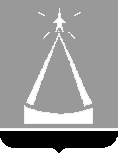 СОВЕТ ДЕПУТАТОВГОРОДСКОГО ОКРУГА ЛЫТКАРИНОРЕШЕНИЕ20.10.2021 № 141/19г.о. ЛыткариноО внесении изменений в Положение о бюджете и бюджетном процессе в городском округе Лыткарино Московской области,  утвержденное решением Совета депутатов города Лыткарино от 01.11.2012 №309/35На основании Бюджетного кодекса Российской Федерации, в целях приведения в соответствие с действующим законодательством  нормативных правовых актов городского округа Лыткарино в сфере бюджетных правоотношений, возникающих между участниками бюджетного процесса в городском округе Лыткарино, руководствуясь  Федеральным законом от 06.10.2003 №131-ФЗ «Об общих принципах организации местного самоуправления в Российской Федерации», Уставом городского округа Лыткарино Московской области, Совет депутатов городского округа Лыткарино РЕШИЛ:1. Внести изменения в Положение о бюджете и бюджетном процессе в городском округе Лыткарино Московской области, утвержденное решением Совета депутатов города Лыткарино от 01.11.2012 №309/35 (прилагается).2. Направить изменения в Положение о бюджете и бюджетном процессе в городском округе Лыткарино Московской области главе городского округа Лыткарино для подписания и опубликования.3. Изменения в Положение о бюджете и бюджетном процессе в  городском округе Лыткарино Московской области вступают в силу со дня их опубликования, за исключением положений, для которых установлен иной срок вступления их в силу.4. Подпункты д), ж) пункта 1), пункт 2) изменений в Положение о бюджете и бюджетном процессе в городском округе Лыткарино Московской области вступают в силу с 01.01.2022 года.Подпункт 1) пункта 9, подпункт 1) пункта 10, пункт 3 статьи 25 Положения о бюджете и бюджетном процессе в городском округе Лыткарино Московской области в редакции настоящего решения применяются к правоотношениям, возникающим при составлении и исполнении бюджетов бюджетной системы Российской Федерации, начиная с бюджетов на 2022 год и на плановый период 2023 и 2024 годов (на 2022 год).5. Разместить настоящее решение на официальном сайте городского округа Лыткарино Московской области в сети «Интернет».Председатель Совета депутатов 	городского округа Лыткарино                                                  	Е.В. СерёгинПриложениек решению Совета депутатовгородского округа Лыткариноот 20.10.2021 № 141/19ИЗМЕНЕНИЯ В ПОЛОЖЕНИЕ О БЮДЖЕТЕ И БЮДЖЕТНОМ ПРОЦЕССЕ В ГОРОДСКОМ ОКРУГЕ ЛЫТКАРИНО МОСКОВСКОЙ ОБЛАСТИ1) В статье 21:а) подпункт 5) пункта 7 изложить в следующей редакции:«5) представляет для включения в перечень источников доходов Российской Федерации и реестр источников доходов бюджета сведения о закрепленных за ним источниках доходов;»;б) пункт 7  дополнить пунктом 7.1. следующего содержания: «7.1.Бюджетные полномочия администраторов доходов бюджета осуществляются в порядке, установленном законодательством Российской Федерации, а также в соответствии с доведенными до них главными администраторами доходов бюджета, в ведении которых они находятся, правовыми актами, наделяющих их полномочиями администратора доходов бюджета.»;в) пункт 8 дополнить подпунктом 7) следующего содержания:«7) предоставляет информацию, необходимую для уплаты денежных средств физическими и юридическими лицами за государственные и муниципальные услуги, а также иных платежей, являющихся источниками формирования доходов бюджетов бюджетной системы Российской Федерации, в Государственную информационную систему о государственных и муниципальных платежах в соответствии с порядком, установленным Федеральном законом от 27 июля 2010 года N 210-ФЗ «Об организации предоставления государственных и муниципальных услуг», за исключением случаев, предусмотренных законодательством Российской Федерации;г) пункт 8 дополнить пунктом 8.1. следующего содержания:«8.1.Закрепление за органами местного самоуправления, органами Администрации городского округа Лыткарино бюджетных полномочий главного администратора доходов бюджета производится с учетом выполняемых ими полномочий по исполнению государственных функций в соответствии с общими требованиями, установленными Правительством Российской Федерации.Перечень главных администраторов доходов бюджета утверждается Администрацией городского округа Лыткарино в соответствии с общими требованиями, установленными Правительством Российской Федерации.Перечень главных администраторов доходов бюджета должен содержать наименования органов (организаций), осуществляющих бюджетные полномочия главных администраторов доходов бюджета, и закрепляемые за ними виды (подвиды) доходов бюджета.Бюджетные полномочия главных администраторов доходов бюджетов бюджетной системы Российской Федерации, являющихся органами местного самоуправления и (или) находящимися в их ведении казенными учреждениями, осуществляются в порядке, установленном Администрацией городского округа Лыткарино.»;д) подпункт 1) пункта 9  изложить в следующей редакции:«1) осуществляет планирование (прогнозирование) поступлений и выплат по источникам финансирования дефицита бюджета, кроме операций по управлению остатками средств на едином счете бюджета;»;е) пункт 9 дополнить пунктом 9.1. следующего содержания:«9.1.Закрепление за органами местного самоуправления, органами Администрации городского округа Лыткарино бюджетных полномочий главного администратора источников финансирования дефицита бюджета производится с учетом выполняемых ими полномочий по осуществлению операций с источниками финансирования дефицита бюджета в соответствии с общими требованиями, установленными Правительством Российской Федерации.Перечень главных администраторов источников финансирования дефицита бюджета утверждается Администрацией городского округа Лыткарино в соответствии с общими требованиями, установленными Правительством Российской Федерации.Перечень главных администраторов источников финансирования дефицита бюджета должен содержать наименования органов (организаций), осуществляющих бюджетные полномочия главных администраторов источников финансирования дефицита бюджета, и закрепляемые за ними источники финансирования дефицита бюджета.»;ж) подпункт 1) пункта 10   изложить в следующей редакции:«1) осуществляет планирование (прогнозирование) поступлений и выплат по источникам финансирования дефицита бюджета, кроме операций по управлению остатками средств на едином счете бюджета;».2)  Пункт 3 статьи 25 дополнить абзацем следующего содержания:«-документах, определяющих цели национального развития Российской Федерации и направления деятельности органов публичной власти по их достижению.».3) Подпункты 1), 2) пункта 3 статьи 29 исключить.Глава городского округа Лыткарино                                               К.А. Кравцов